Մարտի ֆլեշմոբի խնդիրների լուծումներՉորրորդ մակարդակՔանի՞ եղանակով է հնարավոր շախմատի տախտակի վրա ընտրել մեկական սև և սպիտակ վանդակներ, որոնք գտնվեն տարբեր տողերում և տարբեր սյունակներում:Շախմատի տախտակի վրա ունենք սև վանդակ ընտրելու  32 հնարավորություն: 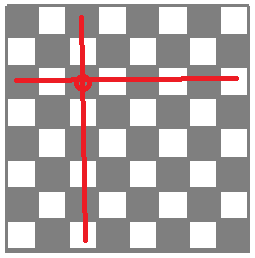 Այդ ընտրությունից հետո այլևս չպետք է կարմիրով նշված տողը և սյունը օգտագործենք: Արդյունքում  մնում է սպրտակ վանդակ ընտրելու  24 հնարավորություն: Այսպիսով խնդրի պայմաններին բավարարող ընտրությունների քանակը կլինի՝  32Թաթուլ ՇահնազարյանԱռաջին եղանակ: 
Խնդիրը լուծելու համար, նկատենք որ շախմատի տախտակը ունի 32 սպիտակ և 32 սև վանդակներ: Սկզբում ընտրենք որևէ սև վանդակ: Սև վանդակ ընտրելու հնարավորությունների քանակը հավասար է 32: Այդ սև վանդակի հետ միևնույն տողում կա 4 հատ սպիտակ վանդակ և միևնույն սյունակում գտնվող ևս 4 սպիտակ վանդակ: Այսպիսով, սպիտակ վանդակ ընտրելու տարբերակների քանակը հավասար է ՝
32-4-4 = 24: 
Ընդհանուր տարբերակների քանակը հավասար կլինի`
 32⋅24=768
Երկրորդ եղանակ: 
Սկզբում պատահական կերպով ընտրենք որևէ վանդակ (հնարավորությունների քանակը 64 է): Անկախ այդ վանդակի գույնից նրա հետ նույն տողում կամ նույն սյունակում կգտնվի 8 հատ տարագույն վանդակ, այսինքն այդ տարագույն վանդակն ընտրելու տարբերակների քանակը հավասար է 
32- 8=24:
 Ընդհանուր ընտրությունների քանակը կլինի
 64⋅24=1536:
 Քանի որ այս եղանակով ցանկացած դասավորվածություն հնարավոր է ստանալ ճիշտ երկու անգամ, ապա իրականում ընտրությունների քանակը հավասար կլինի
 1536:2= 768:Լիանա Հակոբյան
Պատասխան՝ 768Եռանկյան անկյունների աստիճանային արժեքները երեք տարբեր ամբողջ թվեր են: Որքա՞ն է այդ եռանկյան ամենափոքր և ամենամեծ անկյունների հնարավոր նվազագույն գումարը:Եռանկայն ամենափոքր ու ամենամեծ անկյունների գումարը կլինի հնարավորինս նվազագույնը եթե մեծությամբ միջին անկյունը ընդհունի իր հնարավոր ամենամեծ արժեքը: Այդ արժեքը չի կարող լինել 90 ° կամ ավելի, որովհետև կստացվի, որ եռանկյան անկյունների գումարը 180 ° մեծ է, որը հնրավաոր չէ: 90-ից փոքր և դրա ամենամեծ ամբողջ արժեքը 89 ° է, այսինքը ստացվեց, որ եռանկյան միջին անկյունը 89 ° է, որի դեպքում ամենափոքր ու ամենամեծ անկյունները  կլինեն 1աստիճան և 90 աստիճան, իսկ գումարը կլինի 1 ° +90 ° = 91°Սմբատ ՊետրոսյանԵռանկյան մի անկյան ամենափոքր արժեքը , որ կարող է եռանկյունն ունենալ դա 10-ին հավասար անկյունն է ։Մյուս երկու անկյունների գումարը հավասար է   1790  :Որպեսզի ամենափոքր և ամենամեծ անկյունների գումարը լինի հնարավոր նվազագույնը, պետք է  ամենամեծ անկյունը լինի հնարավոր փոքրը՝   :Այսպիսով ստացվեց, որ  ամենափոքր անկյունը 10 է, իսկ  ամենամեծ անկյունը՝   , իսկ նրանց գումաը՝  :Սյուզի ՀակոբյանՊատասխան՝ 910:10 կղզի միացված են կամուրջներով (տե՛ս նկարը): Նվազագույնը, քանի՞ կամուրջ պետք է փակել, որ հնարավոր չլինի A կղզուց հասնել B կղզի: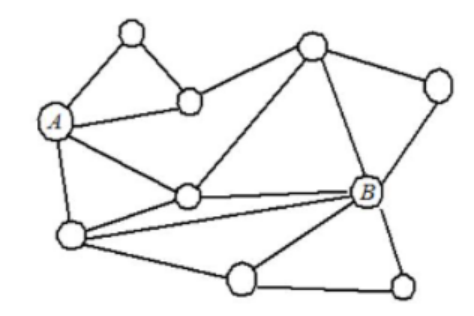 Եթե իրար միացված կամուրջներից հեռացնենք BC, AE և AD կամուրջները, ապա հնարավոր A կղզուց չի լինի հասնել B կղզի: Այսպիսով՝ բավական է հեռացնել 3 կամուրջ։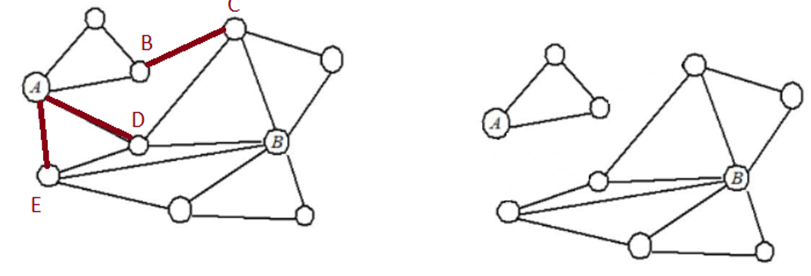 Գրետա ԲակունցB կղզի մտնող կամուրջները վեցն են, բայց այդ վեցը A կղզու հետ կապող նվազագունը երեք ճանապարհ կա, որոնք փակելու դեպքում A-ից B կղզի հասնել անհնար կլինի: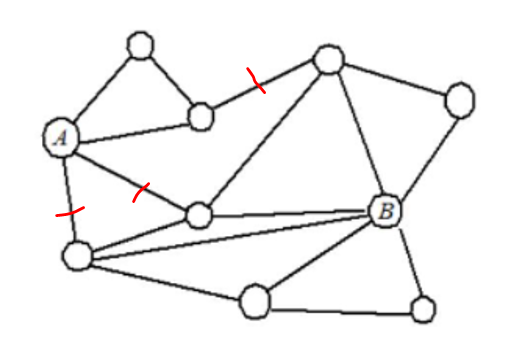 Լուսինե ՆերսեսյանՊատասխան՝ 3:Հայկը հաշվում էր ուռուցիկ բազմանկյան անկյունների գումարը: Հաշվելիս նա բաց էր թողել անկյուններից մեկը և արդյունքում ստացել էր 2022°: Գտիր բաց թողած անկյան աստիճանային չափը։Վերհիշենք ուռուցիկ n անկյուն բազմանկյան անկյունների գումարը՝ Հայկը հաշվել էր ուռուցիկ բազմանկյան անկյունների գումարը բաց թողնելով անկյուններից մեկը ստացել էր՝  2022°Անի ՄիրզոյանՔանի որ, բազմանկյան անկյունների գումարը հաշվում են հետևյալ բանաձևով՝ (n – 2)* 1800 է, իսկ 2022-ին մոտիկ և 180-ի բաժանվող թիվը 2160-նն է։ 2160° ։ 180 = 12 , այսինքն բաց թողնված անկյունը կլինի 2160° – 2022° = 138° Զարինե ՓանյանՄենք գիտենք, որ ուռուցիկ բազմանկյան անկյունների գումարը հաշվվում է հետևյալ բանաձևով՝ աստիճանԴժվար չէ հաշվել, որ 2022-ին մոտիկ 180-ի բաժանվող թիվը 2160 թիվն է, որտեղից էլ հետևում է,որ բացթողնված անկյունը հավասար կլինի 2160-2022=1380Արշակ ՄարտիրոսյանՊատասխան՝ 1380:Լուծիր հավասարումը․Հավասարումը լուծելու համար երկրորդ արտահայտությունը տեղափոխենք աջ մաս, խորանարդ բարձրացնենք երկու կողմն էլ և կատարենք համապատասխան ձևափոխություններ։= 1 - 2-x = 1 – 3  + 3(x-1) - 4x – 4 = 3  + 4(x-1) = 3  +  ( 4 ) = 0Երկրորդ արտահայտության երկու մասերն էլ բարձրացնենք քառակուսի և լուծենք քառակուսային հավասարումը։ = 16 ;  = 6 ±4 ; = 1,  = 2 ,   = 10Հասմիկ ԻսրայելյանՆշանակենք    = U2 – x = U2   =>   x = -U3 + 2 U +  = 1  = 1 – U -U3 + 1 = (1 – U )2 -U3 + 1 = 1 -2u + u 2-U3 + u 2 – 2u = 0 U (u 2 + u - 2) = 0U = 0u 2 + u – 2 =0u = 0 , u = 1 , u = -2 Անցնենք նշանակմանը U =                                                     X = - U3 + 2 = 0                                   2 )   = 1 2- x = 0                                                        2 – x = 1 X = 2                                                            x = 13 ) 2 – x = - 23-x = -8 – 2X = 10 Լյովա ՍարգսյանՆշանակենք a=  , b= , x=2-a3, x=b2+1 2-a3=b2+1  b2=1-a3: Ստացանք հավասարումների համարկարգ a և b անհայտների համար՝b=1-a   1-2a+a2==1-a3   a=0, a2+a-2=0   a=1, a=-2: Համապատասխանաբար x=2, x=1, x=10: Տեղադրելով հավասարման մեջ, տեսնում ենք, որ երեք լուծումներն էլ բավարարում են:Գևորգ ՀակոբյանՊաըասխան՝ 1, 2, 10:Ունենք 6x9 չափի շոկոլադ: Յուրաքանչյուր անգամ թույլատրվում է վերցնել մեկ կտոր շոկոլադ և այն կտրել իր վրա նշված գծով: Նվազագույնը, քանի՞ անգամ պետք է կտրել շոկոլադը, որպեսզի բոլոր կտորները լինեն 1x1 չափի: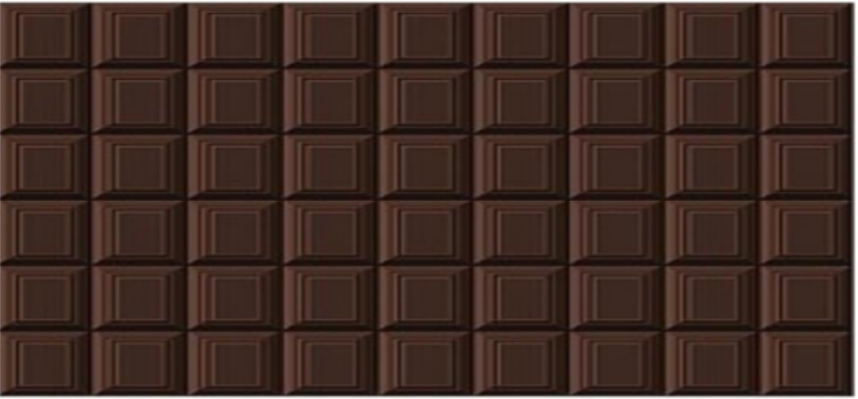 Հնարավոր է երկու դեպք՝1.Սկզբում կտրենք հորիզոնական գծերով: 5 տեղից կտրելով կստանանաք 1x 9 չափի 6 հատ շոկոլադե շալիկներ: 8x6=48 կտրվածք կատարելով դրանցից յուրաքանչյուրը կբաժավի 1x1 չափի կտորների:Ընդհանուր կկատարենք 5+48 = 53  կտրվածք:2.Սկզբում կտրենք ուղղահայաց գծերով:Նույն դատողություններով կստանանք՝ 8+9x5=53 կտրվածք:Մենուա ՀարությունյանԶարինե ՓանյանՊատասխան՝ 53:Հայկը դաշտի A կետից պետք է հասնի B կետ, (տե'ս նկարը) որոնց միջև հեռավորությունը ուղիղ գծով 4կմ է: Ճանապարհին գտնվում է շրջանաձև լիճ, որի կենտրոնը՝ O-ն համընկնում է AB հատվածի միջնակետի հետ, իսկ լճի շառավիղը 1կմ է: Նվազագույնը քանի՞ կիլոմետր պետք է քայլի Հայկը A-ից B կետը հասնելու համար: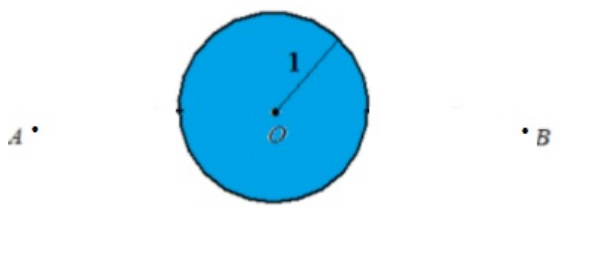 Որպեսզի  ամենակարճ ճանապարհը ստանանք, կատարենք հետևյալ մտավոր փորձը: A  կետից կապենք թել, և  որևիցե ճանապարհով ( լիճը շրջանցենք ձախից) հասնենք  B  կետ: Այժմ համարենք, որ  թելը չի կարող լճի մեջ մտնի թելը ձգենք մինջև վերջ: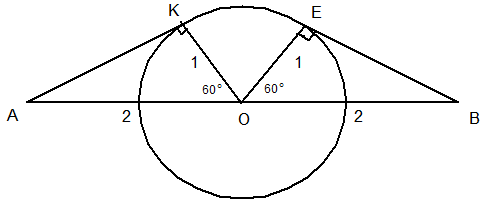 Թելը կընդունի  AKEB  տեսքը: Որտեղ   -ն շոշափողներ են:KE  աղեղի երկարությունը հավասար կլինի՝ Այսպիսով՝ AKEB ճանապարհի երկարությունը կլինի՝Թաթուլ ՇահնազարյանՊատասխան՝  2Թվերի քանի՞ զույգ գոյություն ունի, որոնց և՛ գումարը, և՛ արտադրյալը, և՛ հարաբերությունը նույն թիվն է։Փնտրվող թվերը նշանակենք a, b: Ըստ պայմանի՝ a+b=ab=a/b, b-ն 0 չէ։ Կատարենք հետևյալ գործողությունները՝ a+b=ab և b=ab-a, a/b=ab։ Այս հավասարություններն իրարից հանելով կստանանք հետևյալ հավասարությունը և լուծենք այն․a+b-a/b=0
a(1-1/b)+b=0, տեղադրենք b=ab-a՝ կստանանք․
a(1-1/b)+ab-a=0
a(1-1/b)+a(b-1)=0
a(1-1/b+b-1)=0
a(b-1/b)=0, => a=0, b=1, b=-1:Կատարենք տեղադրում a+b=ab-ում։Տեղադրում 1․ Երբ a=0, ապա b=0, սակայն մենք պայման ունենք, որ b-ն 0 չէ, հետևաբար այս տարբերակը որպես լուծում հանդես գալ չի կարող։Տեղադրում 2․ Երբ b=1, կստանանք a+1=a => 1=0, ինչը ևս լուծում հանդիսանալ չի կարող։Տեղադրում 3․ Երբ b=-1, ապա a-1=-a => a=1/2: Այս տարբերակը հանդիսանում է լուծում և կարող ենք պնդել, որ խնդրի պայմանին բավարարող թվերի միայն մեկ զույգ գոյություն ունի՝ (1/2;-1):Ելենա ՕհանյանԵնթադրենք վերցրել ենք  a, b թվերը , ապա ըստ պայմանի ՝ 
                             a+b=ab =a/b 
 Կազմենք համակարգ՝ 

              a+b=ab   (1)
             a+b=a/b   (2) 
                              ab=a/b
a–ն քանի որ զրո չէ, , կրճատենք a-ով, կստանանք
b^2=1
b=1
b=-1
երբ b=1
a+1=a չի բավարարում
երբ b=-1
a-1=-a
a=0,5
(0,5; -1) գոյություն ունի մեկ զույգ:
Սյուզի ՀակոբյանՊատասխան՝ 1 զույգ՝ (1/2;-1)։Գեներալի խնդիր: Ամեն օր, օրվա ֆիքսված ժամին, գեներալի տանը մոտենում է մեքենան և նրան տեղափոխում զորամաս : Մեքենան միշտ շարժվում է հավասարաչափ: Մի օր գեներալը դուրս է գալիս զբոսանքի մեքենայի ժամանումից 1 ժամ շուտ և շարժվում դեպի զորամաս: Ճանապարհին հանդիպելով մեքենային նստում է այն և հասնում զորամաս նախատեսվածից 20 րոպե շուտ: Քանի՞ րոպե է զբոսնել գեներալը:Մեքենան հանդիպման կետից տուն հասնելու և հետ վերադառնալու վրա ծախսել է 20 րոպե։20:2=10ր60-10=50ր Շողիկ ԶեյնալյանՔանի որ , գեներալը  զբոսնում է  դեպի զորամաս , ապա  մեքենայով անցնելու իր ճանապարհը կքչանա  , ուստի  զորամաս կհասնի  նախատեսվածից շուտ ,ըստ խնդրի պայմանի  20 րոպե շուտ ։
Ենթադրենք A կետից դուրս է եկել գեներալը և շարժվել դեպի C կետ ։Որոշ ժամանակ անց ՝ B կետում,  գեներալը հանդիպեց մեքենային ։Դա նշանակում է, որ  AB ճանապարհը, որը մեքենան պետք է անցներ 2 անգամ  , այն  չի անցել և այդ պատճառով գեներալը զորամաս հասել է  նախատեսվածից 20 րոպե շուտ։  
Այսինքն մեքենան AB ճանապարհն անցնում է 10 րոպեում, իսկ գեներալը  այդ նույն ճանապարհն անցել է  զբոսնելով ։Քանի որ , Գեներալը   դուրս էր  եկել  զբոսանքի մեքենայի ժամանումից 1 ժամ շուտ, ապա նա զբոսնել է 50ր ։
Սյուզի ՀակոբյանՊատասխան՝ 50 րոպե: 
Տրված է ABC եռանկյունը (տե՛ս նկարը), <𝐵𝐴𝐷=80°, <𝐵𝐷𝐴=70°, իսկ 𝐵𝐶=𝐴𝐵+𝐴𝐷: Գտիր BCA անկյան աստիճանային չափը։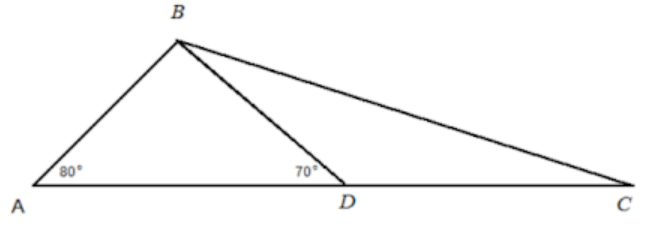 Ստորև գրվածը,  դժվար երկրաչափական խնդիրը, գեղեցիկ լուծման օրինակ է: Գեղեցիկ լուծում ստանալու համար  AD  կողմը շարունակենք  AB  հատվածի չափով: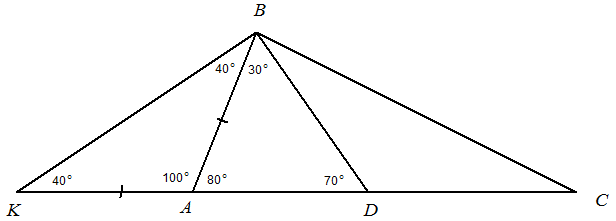 Դիտարկենք՝   Դիտարկենք՝   Դիտարկենք՝   Մյուս կողմից՝   Դիտարկենք՝   Թաթուլ ՇահնազարյանԼրացնենք գծագիրը կառուցումով. շարունակենք AD կողմը AB չափով՝AE=AB.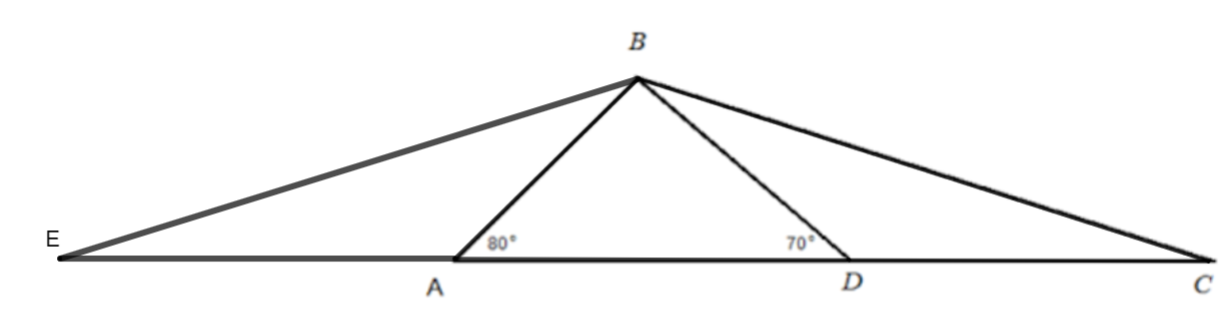 Դիտարկենք ABE հավասարասրուն եռանկյունը (АE=AB), հաշվենք անկյունները՝
 <BAE=1800 - <BAD=1000  => <AEB= <ABE= 400 :Այսպիսով, <EBD= <EBA+ <ABD=700 , որն էլ մյուս կողմից <EBD=<BDE: Այսինքն, եռանկյուն BED-ն հավասարասրուն է`BE=ED=AB+AD: 
AB+AD կողմերի գումարին ըստ խնդրի պայմանի հավասար է նաև BC կողմը և, հետևաբար BE=BC և BCE եռանկյունը հավասարասրուն է, ուստի <BEA=<BCA=400:Լուսինե ՆերսեսյանՊատասխան՝ 400: